Nomor 		:  4226/Un.03/KS.01.7/10/2018				13 November 2018Lampiran 	:  1 (satu) bendelPerihal 		:  Permintaan Informasi Harga Barang						Kepada Yth. ............................................................................................di‘- T e m p a t – Dengan hormat,Sehubungan rencana realisasi pelaksanaan pekerjaan Pengadaan Buku Fakultas Ilmu Tarbiyah dan Keguruan (FITK) UIN Maulana Malik Ibrahim Malang Tahun Aggaran 2018, bersama ini kami bermaksud agar perusahaan saudara memberikan informasi tentang harga barang sesuai dengan Rencana Anggaran Biaya (RAB) yang kami lampirkan dalam surat ini.Apabila informasi harga yang saudara berikan sesuai dan kami nilai wajar, maka kami akan memberi kesempatan perusahaan saudara untuk membuat penawaran terhadap pekerjaaan tersebut.Kami harap informasi harga barang dapat kami terima paling lambat pada :Hari /tanggal 		: Jum’at, 16 November 2018Pukul			: 13.00 WIBTempat 		: Unit Kerja Bagian Pengadaan Barang/Jasa Lantai II Gedung Rektorat   UIN Maliki Malang, Jl. Gajayana 50 Malangatau penawaran tersebut bisa dikirim via e-mail ke : ulp@uin-malang.ac.id / ulp_uinmalang@kemenag.go.id dalam file berformat excel (.xls).Ditujukan kepada :Pejabat Pembuat Komitmen FITKUIN Maulana Malik Ibrahim MalangJl. Gajayana No. 50 MalangDemikian atas perhatian dan kerjasamanya yang baik, kami sampaikan terima kasih.Pejabat Pembuat Komitmen,Agus Maimun Lampiran       : Surat Permintaan Informasi Harga BarangNomor	: 4226/Un.03/KS.01.7/10/2018Tanggal 	: 13 November 2018 Tentang	:  Pekerjaan 		 :  Pengadaan Buku FITKLokasi				:  UIN Maulana Malik Ibrahim MalangTahun Anggaran 	:  2018Catatan : *)	Harga sudah termasuk pajak**)	Mohon dicantumkan spesifikasi lengkap Pejabat Pembuat Komitmen,Agus Maimun 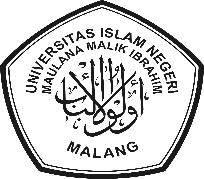 KEMENTERIAN AGAMA REPUBLIK INDONESIAUNIVERSITAS ISLAM NEGERI MAULANA MALIK IBRAHIM MALANGKampus 1 Jalan Gajayana 50 Malang 65144,Telepon (0341) 551354, Faksimile (0341) 572533Website : www.uin-malang.ac.id Email : info@uin-malang.ac.idNOJUDULPENGARANGPENERBITTAHUNISBN JMLHARGA SATUAN (RP)  TOTAL 1Sumber Ilmu PengetahuanJilid 1 : Aborigin Australia – AztecJilid 2 : Kekaisaran Babilonia-CaturJilid 3 : Buku anak-anak, mesin dan dapurJilid 4 : Etrucan Negara telukJilid 5 : Senapan Carolus LinnaeasJilid 6 : Singa dan Kucing liar lainnya-NormandiaJilid 7 : Amerika Utara-JalanJilid 8 : Robot-Margasatwa Amerika SelatanJilid 9 : Uni Sovyet-Kebun BinatangJiLid 10 : Rujukan cepat, indeks dan Kredit Foto Tim Dorling KindersleyPT. Aku Bisa2014 Jilid 1 : 9786027706736Jilid 2 : 9786027706743Jilid 3 : 9786027706750Jilid 4 : 9786027706767Jilid 5 : 9786027706774Jilid 6 : 9786027706781Jilid 7 : 9786027706798Jilid 8 : 9786027706804Jilid 9 : 9786027706811Jilid 10 : 97860277068281 Set Terdiri terdiri atas 10 Jilid 2 Alquran The Widom Tim Kementerian Agama PT. Aku Bisa2013 1 Jilid3Ensiklopedia Pendidikan Akhlak MuliaJilid 1 : Pernikahan yang idealJilid 2 : Aqidah, Khitan, dan HukumnyaJilid 3 : kewajiban pemberian nafkah kepada keluarga dan AnakJilid 4 : Tanggung jawab pendidikan kejiwaanJilid 5 : Menjaga dan Menghormati hak-hak orang lain Jilid 6 : Pengawasan dan Kritik sosialJilid 7 : Menjaga kehormatan diri bagi yang orang belum mampu menikahJilid 8 : Metode wasiat dan nasihatJilid 9 : Dasar dalam pendidikan anak 1Jilid 10 : Jenis permaianan yang halal dalam islamKarya Prof. Dr. Abdullah Nasihin UlwanLentera Abadi2017 Jilid 1 : 9786029083545Jilid 2 : 9786029083552Jilid 3 : 9786029083569Jilid 4 : 9786029083576Jilid 5 : 9786029083583Jilid 6 : 9786029083590Jilid 7 : 9786029083606Jilid 8 : 9786029083613Jilid 9 : 9786029083620Jilid 10 : 97860290836371 Set terdiri dari 10 Jilid4Tarsir Al-Quran Tematik (Tafsir Maudhu’i)Jilid 1 : Hubungan Antar Umat beragamaJilid 2 : Alquran dan permberdayaan kaum duafaJilid 3 : Membangun keluarga hamonisJilid 4 : Membangun ekonomi umatJilid 5 : Kedudukuan dan Peran perempuanJilid 6 : Etika berkeluarga, bermasyarakat dan berpolitikJilid 7 : Pelestarian Lingkungan HidupJilid 8 : Kesehatan dan Perspektif IslamJilid 9 : Spiritual dan akhlakJilid 10 : kerja dan ketenaga kerjaanJilid 11 : Keniscayaan hari akhirJilid 12 : Pendidikan, pengembangan karakter dan pengembangan sumber daya manusiaJilid 13 : Hukum, keadilan dan Hak Asasi Manusia.Tim Kementerian Agama PT. Aku Bisa2015Jilid 1 :9789791732956Jilid 2 :9789791732963Jilid 3 :9789791732970Jilid 4 :9789791732987Jilid 5 :9789791732994Jilid 6 :9789791732900Jilid 7 :9789791732917Jilid 8 :9789791732924Jilid 9 :9789791732948Jilid 10 :9789791732955Jilid 11 :9789791732962Jilid 13 :9789791732979Jilid 12 :97897917329861 Set terdiri dari13 Jilid5Ensiklopedia IPTEKJilid 1 : Bumi Ruang dan WaktuJilid 2 : Mahluk Hidup dan ManusiaJilid 3 : Kimia dan Unsur, Bahan dan TeknologiJilid 4 : Cahaya dan Energi, Cahaya dan GerakJilid 5 : Listrik dan Elektronika, Konservasi dan LingkunganJilid 6 :Muatan LokalJilid 7 :Muatan LokalJilid 8 : Muatan LokalTeam EnsiklopediaLentera Abadi979353500981 set Terdiri dari 8 Jilid